„Opowieści okrutne”, czyli pierwsza przekrojowa wystawa Aleksandry WaliszewskiejJej twórczość zamieszkują czarty, wampiry, opętane dziewczęta, spragnione krwi upiory, rycerki na koniach – i dużo kotów. Mimo wielkiej popularności w bardzo różnorodnych kręgach - od świata sztuki aż do szeroko rozumianej popkultury - nie miała jeszcze tak dużej, monograficznej i przekrojowej wystawy. Takiej, która pokazałaby zarówno jej bogatą twórczość, jak i historyczne konteksty oraz nieoczywiste inspiracje. W czerwcu w Muzeum Sztuki Nowoczesnej w Warszawie otworzy się wystawa “Opowieści okrutne. Aleksandra Waliszewska i symbolizm Wschodu i Północy” przygotowana przez kuratorki Alison M. Gingeras i Natalię Sielewicz.Waliszewska od lat tworzy jedną pracę dziennie; najczęściej gwasz, choć ostatnio wróciła również do malarstwa olejnego. To paradoksalne, że pracuje wyłącznie przy świetle dziennym, a jej płótna niezmiennie wypełnia mrok: mokradła, ponure leśne ostępy, zagubione autostrady czy widmowe przedmieścia. Ponieważ czerpie z gotyckich baśni, mitologii pogańskich, ikonografii zwierzęcej, jak również tropów zapożyczonych ze średniowiecznych rękopisów, jej wizualne uniwersum wypełniają niepokojące, apokaliptyczne sceny - erotyzm nierzadko splata się w nich ze śmiercią, przyjemność
z bólem. Światy Waliszewskiej rządzą się logiką marzeń sennych i silnych emocji. Jak
w karnawale, jej humor jest bezceremonialny. Jeśli koty, to puchate i drapieżne. Jeśli miłość, to taka, której można nie przeżyć.Artystycznie zanurzona w historii, w życiu codziennym Waliszewska bardzo sprawnie używa mediów społecznościowych. Na Instagramie aktualnie śledzi ją ponad 115 tys. osób. Międzynarodowe grono fanek i fanów poruszają zawarte w pracach artystki pierwotne emocje – miłość, pożądanie, niepokój i lęk przed śmiercią.  Dzięki internetowi motywy z dzieł artystki trafiają na okładki książek, płyt, jedwabne kimona czy kolekcjonerską porcelanę,
a fanami artystki są Nick Cave, Warren Ellis czy John Zorn.„Opowieści okrutne”  to pierwsza ekspozycja pokazująca prace Waliszewskiej w dialogu z dziełami jej przodkiń. Artystka pochodzi z matrylinearnej rodziny artystycznej. Jest prawnuczką bajkopisarki Kazimiery Dębskiej (której dwie bajki zilustrowała), wnuczką rzeźbiarki Anny Dębskiej (ulubienicy Xawerego Dunikowskiego) i córką malarki Joanny Waliszewskiej (na wystawie zobaczymy jeden z jej obrazów).Jak wyjaśnia Alison M. Gingeras, jedna z kuratorek: “w ścisłej współpracy z artystką przygotowałyśmy ‘wizualne drzewo genealogiczne’ Aleksandry Waliszewskiej, koncentrując się przede wszystkim na dorobku symbolistów przełomu XIX i XX wieku. Jako kuratorkom jest nam bliskie rewizjonistyczne spojrzenie na symbolizm przez pryzmat sztuki krajów bałtyckich, twórców z Czech czy Ukrainy, a nie dominujących dotychczas postaci artystów francuskich czy austriackich”. Natalia Sielewicz dodaje: “Chcemy, by Opowieści okrutne były wyprawą w fantastyczne uniwersum wizualne Aleksandry Waliszewskiej. Proponujemy spojrzenie ku tropom lokalnym, zestawiając prace Waliszewskiej z twórczością Bolesława Biegasa, Mieczysława Jakimowicza, Mikalojusa Konstantinasa Čiurlionisa, Mykoły Muraszki, Marii Anto czy Wandy Bibrowicz”.  Widzki i widzowie zobaczą ponad 130 prac Aleksandry Waliszewskiej, wiele pochodzących z ostatnich pięciu lat, oraz około 80 dzieł kontekstowych, poszerzających opowieść
o twórczości artystki. Prezentowane będą także najnowsze, nigdy wcześniej nie prezentowane publicznie obrazy olejne Waliszewskiej.Wystawie towarzyszy bogato ilustrowana publikacja pt. „Opowieści okrutne. Aleksandra Waliszewska i symbolizm”, na który składa się odkrywcza, brawurowa interpretacja sztuki Waliszewskiej przedstawiona w eseju Alison M. Gingeras i Natalii Sielewicz oraz reprodukcje 80 prac artystki zestawionych z ponad 50 obrazami i rzeźbami historycznymi, m.in. Wojtkiewicza, Biegasa, Čiurlionisa. Album 20 maja pojawi się w przedsprzedaży online
w MSN.Wernisaż wystawy “Opowieści okrutne. Aleksandra Waliszewska i symbolizm Wschodu
i Północy” odbędzie się w Muzeum nad Wisłą 3 czerwca, ekspozycja potrwa do
2 października tego roku.***Aleksandra Waliszewska (ur. w 1976 roku w Warszawie) jest absolwentką Akademii Sztuk Pięknych w Warszawie. Przyszła na świat w rodzinie o wyjątkowych tradycjach artystycznych, jest czwartym pokoleniem kobiet-twórczyń. Jej prababka Kazimiera Dębska to znana autorka bajek dla dzieci. Babka – rzeźbiarka Anna Dębska – zasłynęła po wojnie jako twórczyni ekspresyjnych przedstawień zwierzęcych. A matka, Joanna Waliszewska, to również malarka. Wystawa Opowieści okrutne to pierwszy publiczny pokaz, na którym przykłady ich dzieł prezentowane są obok siebie. Ze względu na swój szczególny rodowód w linii żeńskiej Waliszewska od najmłodszych lat chłonęła rozmaite metody opowiadania historii poprzez obrazy.Artystka tworzy odważne, nastrojowe obrazy, które przemawiają do bardzo różnych odbiorców, nie tylko tradycyjnej publiczności muzeów i galerii, ale także odbiorców muzyki niezależnej i kultury masowej. Ze swojej warszawskiej pracowni Waliszewska dociera do olbrzymiej międzynarodowej publiczności urzeczonej narracjami zawartymi w jej sztuce. Dzięki tak okazałemu śladowi cyfrowemu jej twórczość znajduje się na styku z popkulturą 
i gości na przykład na okładkach płyt – inni twórcy widzą w jej sztuce swoisty urok właśnie dlatego, że stanowi nieprawdopodobny wgląd do innego świata. Urzekający anachronizm wizualnego wszechświata Waliszewskiej uczynił z niej postać kultową, a przystępność jej malarstwa wykracza poza elitarne kulturowe odniesienia, którymi się ono karmi.Artystki i artyści prezentowani na wystawie:Aleksandra WaliszewskaMaria Anto, Bolesław Biegas, Wanda Bibrowicz, Erna von Brinckmann, Bernhard Borchert, Mikalojus Konstantinas Čiurlionis, Frans Crabbe van Espleghem, Anna Dębska, Kazimiera Dębska, Emīlija Gruzīte, Marian Henel, Mieczysław Jakimowicz, Marcė Katiliūtė, Theodor Kittelsen, Erich Kügelgen, Konstanty Laszczka, Bronisław Linke, Mykoła Muraszko, Teofil Ociepka, Edward Okuń, Jaroslav Panuška, Juozas Pjaulokas, Aleksander Promet, Jewmen Pszeczenko, Kristjan Raud, Vaclovas Ratas-Rataiskis, Jan Rembowski, Hugo Simberg, Gustavs Šķilters, Karel Šlenger, Nikolai Triik, Teodors Ūders, Vitkauskas, Joanna Waliszewska, Marian Wawrzeniecki, Witold Wojtkiewicz, Andrzej Wróblewski, Rihards Zariņš, Bogdan Ziętek, Antanas Žmuidzinavičius, Stefan ŻechowskiKuratorki:Alison M. Gingeras jest kuratorką wystaw i autorką tekstów. Przygotowała wiele głośnych wystaw w wiodących instytucjach sztuki, m.in. w Centrum Pompidou w Paryżu (Dear Painter, Paint Me: Painting the Figure Since Late Picabia, 2002), Tate Modern w Londynie (Pop Life, 2009), MOCA Miami czy Hauser & Wirth w Nowym Jorku. Obecnie pracuje w Dallas Contemporary, w Museum of Contemporary Art w Miami oraz jako kuratorka niezależna.
W 2021 roku przygotowała dwie wystawy monograficzne artystów z Polski: My Name is Maryan (MOCA Miami, wystawa poświęcona artyście urodzonemu w Nowym Sączu jako Pinkas Bursztyn) i Erna Rosenstein: Once Upon A Time (Hauser & Wirth w Nowym Jorku).Natalia Sielewicz jest historyczką sztuki i kuratorką, pracuje w Muzeum Sztuki Nowoczesnej w Warszawie, swoje badawcze zainteresowania (feminizm, technologia i kultura afektu) rozwija w wystawach i tekstach. Ostatnio przygotowała w MSN wystawę Agnieszka Polska. Plan Tysiącletni (2021), wcześniej m.in. głośną Farba znaczy krew. Kobieta, afekt
i pragnienie we współczesnym malarstwie (2019), Chuliganki (2017), patrzące na performatywność i taniec jako narzędzia kobiecego oporu czy poświęcone afektom i poetyce wyznania Ministerstwo Spraw Wewnętrznych. Intymność jako tekst (2017). Kuratorka
i producentka licznych performansów i projekcji filmowych, członkini zespołu Solidarnego Domu Kultury „Słonecznik”.Opowieści okrutne. Aleksandra Waliszewska i symbolizm Wschodu i Północy3.06 – 2.10.2022Otwarcie: 3.06, godzina 18.00Wybrzeże Kościuszkowskie 22Godziny otwarcia Muzeum:wtorek-piątek 12.00-20.00sobota 11.00-20.00niedziela 11.00-18.00Kontakt dla mediów:Józefina Bartyzel | jozefina.bartyzel@artmuseum.pl | +48 695 492 970Materiały dla prasy:prasa.artmuseum.plMuzeum Sztuki Nowoczesnej w Warszawie:artmuseum.plStrona wystawywaliszewska.artmuseum.pl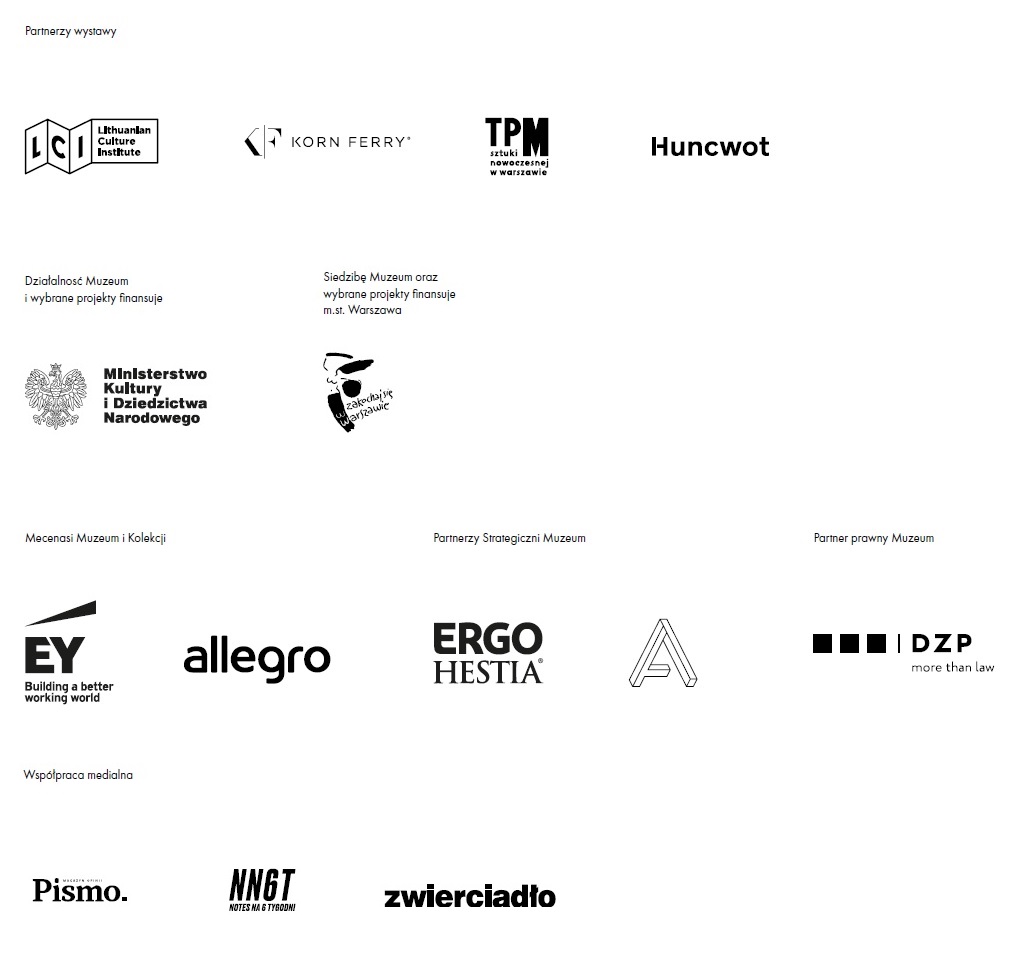 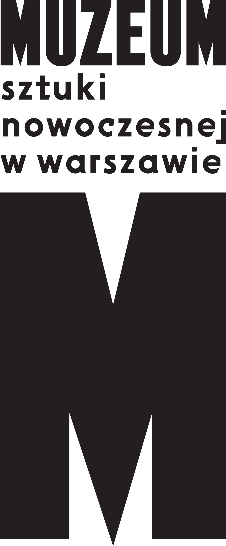 INFORMACJA PRASOWA09.05.2022Opowieści okrutne
Aleksandra Waliszewska
i symbolizm Wschodu i Północy 03.06 – 02.10. 2022Wybrzeże Kościuszkowskie 22
wernisaż: 03.06, godz. 18.00 